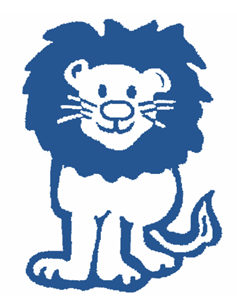 WES PTO MINUTESApril 4, 2018Attendees: Jori Broad, Shira Goldberg, Marisa Amirian, Maureen Peters, Stephanie Levin, Becky Smith, Heather Meyer, Sarah Maisey, Katy Giovanisci, Danielle Carder, Stacey Farmer, Shana Genkin, Katie Erno, Kelly Smith, Jaimee Salvato, Kristyn Sirhal, April Litwin, Jessica Amici, Sarinia Feinman, Cassie Magee, Cathy Campbell, Donna Drizin Call to Order: 6:37PMWelcome: Jori BroadSpring events are coming up!  Before we dive into the agenda, Jori spoke about two exciting fundraisers by the CSD Education Foundation:Four seats to the 7/21 Phillies game are being raffled off plus parking!Karamoor Estates is offering tours of their beautiful property and winery; $20 per ticket goes back to Colonial to support middle school and high school students who need financial help to participate in extracurricular activities.  Time slots are selling out fast for this so book your tours ASAP!Mrs. Drizin asked if they would still also be donating for the WES Carnival as they have in the past and Jori said absolutely!Principal’s Report: Mrs. DrizinWe hope everyone had a wonderful Spring Break and happy holiday.  Thank you to everyone that attended the 2nd and 3rd grade Math nights!  They were well attended and 1st grade has their Math night coming up next week.  We haven’t had a full week of school in a very long time and hearing more snow may be on the way still so we really appreciate everyone’s flexibility regarding the weather!Mrs. Swartwood is the reading coach and she works with teachers for kids that need intervention and asked me to speak a little tonight about how important Summer reading is and Summer is right around the corner believe it or not!Important to note that some parents think reading is decoding however, reading is both decoding AND comprehension.Set a goal to read 15-20 minutes per day with your children over the Summer.Set an example for them and let them see you reading too!For beginning readers, try not to tell them the words immediately; look at pictures, sound out the words, etc.For intermediate readers, chunk things, talk about different parts of the story, use word hunts, prefixes, etc.Ask questions like “What did you learn about what you just read?”Kids lose a little of what they have learned over the Summer (aka “Summer Slip”); you don’t need a tutor, just need them to really keep reading.Online resources and apps are great ways to stay on point; check out the great list of resource attached at the end of these notes! Screen time has been a much talked about issue at WES; budget requests are going in and we asked for 45 iPads; it may sound like a lot to some but interestingly, we were one of the lowest requests for iPads.  Mrs. Drizin was then asked “why so low?” and she explained we at WES do have concerns about screen time so just want everyone to know that we are really truly teaching here and not overusing them in any way.Math review needed over the Summer is needed as well:3rd grade: Review math facts1st and 2nd grades: Review addition and subtractionK: Review countingAll of the responses sent in for teacher assignments next year are appreciated!  Please email Mrs. Drizin if you have any questions or concerns regarding placement for your child next year.  Teacher assignments for next year will be as follows:K: stays the same with Mrs. Hope, Mrs. Genkin, Mrs. Henry, and Mrs. Ostrum (assuming still just four classes which is most likely)1st grade: Miss Kapel, Mrs. Turner, Mr. Salmon, and Mrs. Magee are staying.2nd grade: Mrs. Litwin, Mrs. Secker, Mrs. Hurley, and Mr. Mizgorski are staying and Miss Krieger and Mrs. D’Aulerio are moving up to accommodate the six classes.3rd grade: Mrs. Server, Mr. Rathgeber, Mr. Gamble, and Miss Malarski are staying.We put in a request for an additional learning support teacher to even have half of the time at WES so we are hopeful that will be approved.We also looked into possibly getting an additional third grade teacher however our class size is 23.75 per each class which is comparable to the other schools and some are even larger than ours so we will be okay with the 4 classes we have in 3rd at this time.Teacher’s report: Mrs. Magee1st grade Math Night was rescheduled due to the weather so will be held on Monday, April 9th at 6PM to introduce this great new program called Pearson Realize; will be an informational night and time to explore hands on in the lab. Spring Field Trip will be on Friday, May 18th ;  permission slips being sent home on Monday.Mrs. GenkinKindergarten parents be on the lookout for an email coming soon that will outline all the important dates from now until the end of the year!Incoming Kindergarten class 2018-2019 – register now please if you haven’t already.Mrs. Litwin2nd grade Math Night was a super fun night with a “Thanks for Poppin’ In!” popcorn theme with the PTO popcorn machine popping yummy popcorn!  So, thank you to the PTO for letting it be used for the event.Mrs. Secker had her baby, Clare Elizabeth Secker, and is doing great! Two field trips coming up:May 3rd – Art MuseumMay 31st – ZooMrs. CampbellAs always, thank you for all the volunteers that help at the library!The Ronald McDonald Read for the House just wrapped up and we raised over $5,000!  Three kids that participated will be picked to go to the Eagles locker room as the grand prize.  Innovation Night has been rescheduled for April 25th from 6-7 so please come and check out our Innovation Lab!Always remember all of the free resources available to you (i.e. Destiny) to help your children with reading.3rd grade Library Club is being extended until the end of April due to the snow days we have had.Mr. Yeakel (per Mrs. Campbell)Smile Mile will be held on Friday, May 4th (yes, it is a half day); Rain date will be Monday, 5/7; Parents and family are welcome to come to PWHS to participate and/or observe.  Yellow participation form is coming home soon; SignUpGenius for volunteers coming out this Thursday; Practices will be held in the mornings as it gets closer.  Race times are as follows:1st grade: 9:35AMK: 10AM2nd grade: 10:30AM3rd grade: 10:55AMField Day is also coming up and will be held on Friday, June 1st; Rain date will be Monday, June 4th.  SignUpGenius coming soon for this too!Mrs. GenkinOrientation Night for the 2018-2019 Kindergarten class will be held on April 25th at 7PM.  Great night and nice opportunity meet the teachers, Mrs. Drizin, the school nurses, and see the classrooms.Mrs. Drizin asked if the PTO could provide drinks and desserts for approx. 60 people to show a nice welcome to WES.Thank you for all your support for the Pennies for Leukemia and Lymphoma Society event we had and stay tuned for a very fun event to support this amazing cause….involves water and Mrs. DrizinMrs. DrizinPSSA’s start Monday with ELA on MTW and Math on MT the next week; it has been so low key that people keep forgetting it is even happening.3rd grade also had a Math night with an “Escape the Room” theme and it was so fun!  Marisa Amirian attended and said the event included math, spelling, teamwork, competitive fun and was a great night!Treasurer’s Report: Stephanie Levin & Heather MeyerHeather Meyer: Two fundraiser updates:Hershey Park Ticket Fundraiser was a huge success this year and raised $848!We have met our budget for Restaurant Nights for the year!  The most recent one was at Chick-fil-a and it was a huge success and the spin the wheel alone raised $75.Corresponding Secretary’s Report: Maureen Peters/Marisa AmirianMaureen Peters:Mrs. Hurley sent a nice thank you to the PTO for the baby gift.Smile Mile information will be included on the weekly Thursday email.As events pick up for the Spring, all of the important events and information will continue to be included in the weekly Thursday emails and on Facebook.Marisa Amirian: A pinned post on Facebook is going to be created with all of the important dates coming up and very shortly, we will announce all of the important dates for next year as well.Pretzel Day: Jori BroadPretzel Day is Friday!Box Tops: Jaimee SalvatoNext deadline will be May 11th and punch cards for Carnival will be the next prize.Most recent submission was received and they are sending a check soon in the amount of $447 approximately.  We reached our goal for the year by earning over $1000.Will determine if a meeting to clip next Friday is necessary and if not, our last meeting of the school year will be on May 11th to pick the winner for the Carnival punch card.Carnival: Jon Walker (per Jori Broad)Gearing up for Carnival!  Big change is we are moving to Punch Cards!  Kelly Smith created a fantastic punch card design for us to use!  Food and games will all be a certain number of punches.Paper tickets will still be used for the silent auction.  Deals will be given (extra punches) if you pre-buy your Punch Cards vs. purchasing the day of the carnival at the event.Sarinia Feinman is the lead for the silent auction; looking to have over 50 great items so if you know anyone that can donate an item, please contact her.  Be creative about thinking who you could ask. Sarinia asked for help collecting the donations so if you are available, please contact her to help!Becky Smith is the lead for the auction baskets.  Communication went out to all PL’s with instructions and themes have been picked by each of the classes.  Maureen Peters commented if the basket due date of two Friday’s before the event made the most sense since we always extend it anyway and everyone knows we do since not needed till the night of carnival and we explained that it is a deadline that the Carnival committee set and has used in prior years to ensure baskets do come in for each class and to allow time for proper packing help if needed. If you would like to help with Carnival, email Jon Walker!  More info coming your way!Hershey Park Tickets: Shira GoldbergThanks for everyone that ordered tickets!  We raised $848 with this fundraiser this year.We will have four tickets for the silent auction this year at Carnival.Restaurant Nights: Jessica Mancuso (per Jori Broad)Chick-fil-a was the last one scheduled for the year but we are looking to possibly have one more.  If you were out with the kids at the ball field, etc., where would you most likely want to go?  Ice Cream stop?  Pizza? Everyone was very divided as to location but agreed we should try for one more for the year so stay tuned!Yearbook: Melissa Kerns (per Jori Broad)We need pictures for some classes still!  Please upload your pictures ASAP and a reminder will be sent via email and on Facebook to upload your class pictures.  Orders thus far are: 18 paper orders, 109 online so we are 23 short for our minimum order required but if we count buying for 3rd graders if needed plus orders that will come in once the books are distributed, we should have plenty for this to happen.Teachers asked for a paper flyer that does not look like the LifeTouch order form to send home which may increase sales as well.  More info will be provided at the next meeting but upload those pics now!Spirit Wear: Ursula Ruttloff (per Jori Broad)Spirit Wear orders will be coming in next week.Generated $150 and this is a service, not a fundraiser and people love their Spirit Wear so definitely worth continuing to have.Board Positions Opening: Jori BroadLots of PTO Board Positions open for next year!Jori Broad will no longer have a child at WES and four other members (Shira Goldberg, Steph Levin, Maureen Peters, and Marisa Amirian) have completed their two-year terms so lots of positions will be up for grabs.  Last call to please think about joining us because the elections will be held at our next meeting.  If you are interested, please contact any one of the current board members!Current board members are willing to move around to fill some of the open positions however, if there are others out there that would like the chance to hold one of these positions, please contact us to get involved.All PTO meetings next year will be held at 7PM.  The other schools in the district all have their meetings in the evening so we will be trying this out for next year.  Feedback has varied regarding the change so we will try it and evaluate at the end of the year based on attendance, etc.Interested in being a Committee Chair? A lot of Chairs are in their last year at WES or almost out of WES so we are looking for people who would like to step up as Committee Chairs and perfect for anyone who has a couple years at WES and would like to help with our fun events! New Business:Plant Sale: Jori BroadVery exciting plant sale meeting held today!  This year we are making the order list smaller with lots of top sellers vs. the really long order list of options that was used last year.We will have hanging baskets, flowers, and herbs this year.May 11th will be the order pickup date from 12-5PM in the front of the building.Stay tuned for your order forms and more info!Mrs. Genkin asked for the info to be provided to them so they can add it to their monthly K newsletter.Teacher Appreciation Week: Jori BroadTeacher Appreciation Week is coming up!  It will be the week of May 7th at WES.Appreciation should be shown with nice, thoughtful things like flowers, coffee, lunch, cards, etc. and no extra money should be collected for this from the class.Kristyn Sirhal is the Lead for Parent Liaisons and will send out a communication with suggestions, etc.Specialists should also be shown our appreciation including the reading specialists, etc. so that will be taken care of this year as well.  Stay tuned for more info!Adjourned: 7:42PMNEXT PTO MEETING ON MAY 9TH @ 10AM